M i n e r v i a  e. V.                             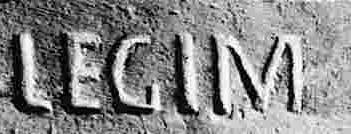 Verein von Freunden und Förderernder Alten Geschichte an der RheinischenFriedrich-Wilhelms-Universität BonnVorsitzendeProf. Dr. Elisabeth Herrmann-Otto				Bonn, 7. Dezember 2021Protokoll der Mitgliederversammlung 2021Dienstag, 30. November 2021, 18:00–18:20Datum und Zeit:		Dienstag, 30. November 2021, 18.00 UhrOrt:      			Videokonferenzsystem Zoom				Meeting-ID: 924 0096 8166Versammlungsleitung: Prof. Dr. Elisabeth Herrmann-Otto Protokollführer: Lennart GilhausAnwesende: 12 Mitglieder (Janico Albrecht, Anja Dorn, Lennart Gilhaus, Elisabeth Herrmann-Otto, Werner Hilgers, Stephanie Kirsch, Rüdiger Kinsky, Winfried Schmitz, Jan Timmer, Konrad Vössing, Christian Weitling, Christian Weigel, Wolfgang Will); der Vorsitzenden lag zudem eine mündliche Vollmacht von Manfred Clauss vor.Elisabeth Herrmann-Otto eröffnete als Versammlungsleiterin und Vorsitzende die Versammlung und begrüßte die anwesenden Mitglieder herzlich. Lennart Gilhaus übernahm als Schriftführer das Protokoll.Die Versammlungsleitung stellte die ordnungsgemäße Einberufung und Beschlussfähigkeit der Mitgliederversammlung fest und die Tagesordnung vor. Es waren keine schriftlichen Anträge zur Erweiterung oder Änderung der Tagesordnung beim Vorstand eingegangen und die in der Einladung angekündigte Tagesordnung wurde ohne Änderungswünsche angenommen:TOP 1		Begrüßung und Feststellung der BeschlussfähigkeitTOP 2		Bericht der VorsitzendenTOP 3		Bericht des Kassenführers und des KassenprüfersTOP 4		Entlastung des VorstandesTOP 5		Aktivitäten für 2022TOP 6		VerschiedenesDas Protokoll der letzten Mitgliederversammlung vom 1.12.2020 wurde per Akklamation genehmigt.TOP 2Die Vorsitzende berichtete über die Aktivitäten des letzten Jahres:Prof. Dr. Konrad Vössing hatte im Anschluss an die letzte Mitgliederversammlung am 1.12.2020 über das Videokonferenzsystem Zoom einen Vortrag über „Die öffentlichen Bibliotheken Roms - alte Fragen und eine neue Quelle (Galen. Indolent.)“ gehalten.Aufgrund der anhaltenden Corona-Pandemie konnten keine sonstigen Veranstaltungen stattfinden. Die Bestpreisversammlung, ebenso wie der geplante Vortrag von Prof. Dr. Mischa Meier mussten leider ausfallen. Der Verein hat aktuell 57 Mitglieder.TOP 3In Vertretung für den nur ohne Bild und Ton zugeschalteten Kassenführer Wolfgang Will wurde von Elisabeth Herrmann-Otto und Lennart Gilhaus über die Ein- und Ausgaben berichtet. Wegen der anhaltenden Corona-Pandemie gab es keine Ausgaben für Vorträge oder Bestpreisverleihungen. Neben den Kontoführungsgebühren wurde als einzige Ausgabe das Korrekturlesen eines in Bonn entstanden Sammelbandes unterstützt. Der bereits 2020 bei J. B. Metzler (Springer Nature) erschienene von den Vereinsmitgliedern Anja Dorn, Lennart Gilhaus, Imogen Herrad und Michael Meurer herausgegebene Sammelband zu „Transgression und Devianz in antiken Gesellschaften“ wurde auf Wunsch des Verlags computergestützt ins Englische übersetzt und wird 2022 bei Palgrave Macmillan erscheinen. Der Verein hat das professionelle Korrekturlesen der Übersetzung mit 600 € unterstützt.Der Verein hat einen Beitritt zu verzeichnen, so dass der Verein bei einer gesamten Mitgliederzahl von 57 durch 29 zahlende Mitglieder unterstützt wird. Zum Stichtag 31.10.2021 beträgt der Kontostand: 1.796,21 €Der Kassenbericht und die Kassenbücher des Vereins wurden von Janico Albrecht als Kassenprüfer geprüft. Dabei wurden auch die weiteren Unterlagen und die vorgelegten Belege eingesehen und stichprobenartige Kontrollen vorgenommen. Die Kassenbestände am Anfang des Beitragsjahres stimmen mit den in den Kassenbüchern vorgetragenen Salden überein; Übereinstimmung besteht auch bei den komplett vorgelegten Vereins-Bankauszügen, Buchungen und dem stichprobenartigen Abgleich mit den vollständig vorliegenden Belegen. Die Belege der vorgelegten Vereinsbuchführung waren feststellbar übersichtlich und zeitlich zutreffend geordnet aufbewahrt. Es wurden keine Beanstandungen festgestellt. TOP 4Winfried Schmitz beantragte die Entlastung des Vorstands für das Jahr 2021. Der Antrag wurde bei Enthaltung der Vorstandsmitglieder einstimmig durch Handzeichen angenommen.TOP 5	Die Vorsitzende stellte Planungen für die Vereinsaktivitäten für das Jahr 2022 vor.Im Anschluss an die Mitgliederversammlung fand der Vortrag von Prof. Dr. Alexander Weiß über „Ramsay, Rostovtzeff und eine Neulesung im Exemplar der Res Gestae Divi Augusti aus dem pisidischen Antiochia“ statt, der eigentlich bereits im Sommer hätte stattfinden sollen, aber wegen der Corona-Pandemie verschoben werden musste. Der Vortrag fand über das Videokonferenzsystem Zoom statt.Die Vorsitzende wies zudem darauf hin, dass der bereits seit längerem geplante Vortrag von Prof. Dr Mischa Meier über „Der Untergang des Römischen Reiches“ am 13.01.2022 um 18:15 im LVR LandesMuseum in Bonn stattfinden soll und vom Verein der Altertumsfreunde im Rheinlande organisiert wird.Im Mai/Juni 2022 soll wieder ein Vortragsabend stattfinden. In Rahmen dieser Veranstaltung sollen nach Möglichkeit auch die Bestpreisverleihungen und die Feier zum zehnjährigen Jubiläum des Vereins nachgeholt werden. Es wird überlegt, ob ggf. mehrere Bestpreise verliehen werden.Im Oktober/November 2022 soll zusammen mit der Abteilung Alte Geschichte eine gemeinsame Exkursion nach Trier zur Landesaustellung „Der Untergang des römischen Reiches“ (25.06.–27.11.2022) unternommen werden.Die nächste Mitgliederversammlung wird im November/Dezember 2022 stattfinden und mit einem Vortragsabend verbunden werden.TOP 6Keine Einträge.Die Vorsitzende schloss die Versammlung um 18.20 Uhr.Bonn, 7. Dezember 2020VorsitzendeProtokollführerElisabeth Herrmann-OttoLennart Gilhaus